ROMÂNIA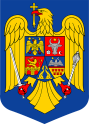 MINISTERUL AFACERILOR INTERNEINSTITUŢIA PREFECTULUI – JUDEŢUL GIURGIUComitetul judeţean pentru situaţii de urgenţă GiurgiuH O T Ă R Â R E Anr. 23 din 19.03.2021Având în vedere:- Procesul verbal nr. 23 din 19.03.2021 încheiat în şedinţa extraordinară a Comitetului judeţean pentru situaţii de urgenţă Giurgiu,- Ordinul Prefectului nr. 44 din 22.01.2020 pentru actualizarea Regulamentului privind organizarea, atribuţiile şi funcţionarea Comitetului judeţean pentru situaţii de urgenţă Giurgiu,- Hotărârea de Guvern nr. 1491 din 09.09.2004 pentru aprobarea Regulamentului-cadru privind structura organizatorică, atribuţiile, funcţionarea şi dotarea comitetelor şi centrelor operative pentru situaţii de urgenţă – art. 10, alin. (3), art. 11, lit. a),- Ordonanţa de Urgenţă nr. 21 din 15.04.2004 (actualizată) privind Sistemul Naţional de Management al Situaţiilor de Urgenţă,- Hotărârea de Guvern nr. 557 din 03.08.2016 privind managementul tipurilor de risc,- Hotărârea de Guvern nr.  293 din 10 martie 2021 privind prelungirea stării de alertă pe teritoriul României începând cu data de 14 martie 2021, precum şi stabilirea măsurilor care se aplică pe durata acesteia pentru prevenirea şi combaterea efectelor pandemiei de COVID-19- Rata incidentei cumulative a COVID-19 la 1000 locuitori pe localităţi (UAT) la data de 19.03.2021, pe ultimele 14 zile, înaintată de Direcţia de Sănătate Publică Giurgiu cu adresa nr. GR 1473 din 19.03.2021,Comitetul judeţean pentru situaţii de urgenţă Giurgiuadoptă prezentaH O T Ă R Â R EArt. 1 Se constată limitele de incidenţă cumulată a cazurilor pe ultimele 14 zile la nivelul judeţului Giurgiu şi pe localităţi pe baza analizei prezentată de Direcţia de Sănătate Publică Giurgiu, conform anexei, parte integrantă din prezenta hotărâre.Art. 2  Pentru unităţile administrativ teritoriale: comuna Slobozia, municipiul Giurgiu, comuna Izvoarele, comuna Gogoşari, comuna Herăşti, comuna Stoeneşti, comuna Putineiu, comuna Malu şi comuna Bolintin Deal, se constată că incidenţa cumulată a cazurilor de îmbolnăviri cu virusul SARS-CoV-2 în ultimele 14 zile este mai mare ca 3/1.000 de locuitori.Art. 3 Pentru unităţile administrativ teritoriale: comuna Mihai Bravu, comuna Călugăreni, comuna Stăneşti, comuna Săbăreni, comuna Daia, comuna Vedea, comuna Isvoarele, comuna Floreşti – Stoeneşti, comuna Bulbucata, oraşul Mihăileşti, comuna Schitu, comuna Frăteşti, comuna Greaca, comuna Gostinu, comuna Ghimpaţi, comuna Bucşani, comuna Joiţa, comuna Vânătorii Mici şi oraşul Bolintin Vale, se constată că incidenţa cumulată a cazurilor de îmbolnăviri cu virusul SARS-CoV-2 în ultimele 14 zile este mai mare de 1,5 şi mai mică sau egală cu 3/1.000 de locuitori.Art. 4 În funcţie de valoarea incidenţei cumulate a cazurilor de îmbolnăviri cu virusul SARS-CoV-2 în ultimele 14 zile, pe fiecare localitate se aplică măsurile stabilite prin Hotărârea de Guvern nr.  293 din 10 martie 2021, începând cu data de 20.03.2021, ora 00:00, pentru o perioadă de 14 zile.Art. 5 Secretariatul tehnic permanent al Comitetului judeţean pentru situaţii de urgenţă Giurgiu va transmite prezenta hotărâre Departamentului pentru Situaţii de Urgenţă, Inspectoratului General pentru Situaţii de Urgenţă, Centrului Naţional de Coordonare şi Conducere a Intervenţiei, Consiliului Judeţean Giurgiu, membrilor Comitetului judeţean pentru situaţii de urgenţă Giurgiu şi preşedinţilor comitetelor locale pentru situaţii de urgenţă din judeţul Giurgiu.A P R O BPREŞEDINTELE C.J.S.U. GIURGIUP R E F E C TMATEI ANETAExemplar nr. 1/2Se transmite prin emailANEXĂ la H.C.J.S.U. Giurgiu nr. 23 din 19.03.2021NR. CRT.UATValoarea incidenţei cumulate a cazurilor de îmbolnăviri cu virusul SARS-CoV-2 în ultimele 14 zile1SLOBOZIA7 2MUNICIPIUL GIURGIU5,973IZVOARELE5,354GOGOŞARI4,785HERĂŞTI4,476STOENEŞTI4,257PUTINEIU4,038MALU3,59BOLINTIN-DEAL3,410MIHAI BRAVU2,9911CĂLUGĂRENI2,7612STĂNEŞTI2,6813SĂBĂRENI2,5414DAIA2,4215VEDEA2,2716ISVOARELE2,0817FLOREŞTI-STOENEŞTI2,0618BULBUCATA2,0519ORAŞ MIHĂILEŞTI1,9920SCHITU1,9721FRĂTEŞTI1,9622GREACA1,8323GOSTINU1,7924GHIMPAŢI1,7625BUCŞANI1,726JOIŢA1,5527VÂNĂTORII MICI1,5528ORAŞ BOLINTIN-VALE1,5129HOTARELE1,4830VALEA DRAGULUI1,4731OGREZENI1,2932BĂNEASA1,2833GĂUJANI1,2834COMANA1,0635VĂRĂŞTI1,0536IEPUREŞTI1,0237ULMI0,9538OINACU0,9439RĂSUCENI0,9340ADUNAŢII-COPĂCENI0,841COLIBAŞI0,6442ROATA DE JOS0,6343LETCA NOUĂ0,5744GĂISENI0,5645CLEJANI0,5646BUTURUGENI0,4947GOSTINARI0,4148MÂRŞA0,3749COSOBA0,3650SINGURENI0,3551CREVEDIA MARE0,2152GRĂDINARI053TOPORU054PRUNDU0TOTAL JUDEŢTOTAL JUDEŢ2,74